DecemberLanguage Cert próbanyelvvizsga /Csanády Szilvia/December 1-jéig			Difer mérés elvégzése /Vitárius Balázs/December 2.				Mikulás-túra szülőkkel /Börcsökné G. Vera/December 4.				Madárbarát kert: Madáretetők kihelyezése /Varga Zsuzsa/December 5.	10.10-10.55		Az idegen nyelv hatékonyságát vizsgáló felmérés /Aszódi Judit/December 6.				Mikulás ünnepség /Vitárius Balázs/December 7. 				Adventi kirándulás Bécsbe /Csák Gabriella!December 8-ig			A központi írásbelire jelentkezés (9. évfolyamra)					/Koudela Judit/December 8.	8.15-9.30		Bemutató óra az óvodásoknak /Aggott-Pejkó K., Oszkóné S.I., Vitárius B./14.00-17.00		Luca napi vásár az alsó tagozaton /Szekeres V., Csaba S.					Vitárius Balázs/ December 14. 	12.00-12.45		Pályaorientációs előadás (önéletrajz-írás, munkaszerződés/ - 12. év. - Arany terem /Aszódi JuditDecember 14-ig			Osztályozóvizsgára jelentkezés /Aszódi Judit/					(magántanuló vagy hiányzásai miatt nem osztályozható 					és előrehozott érettségire jelentkező)December 				Arany Dániel Matematika verseny – 9-10. évfolyam iskolai fordulója /Kopacz Mária/December 20.		18.00		Arany-vacsoraDecember 21.		11.00		Iskolai karácsony			12.00		OsztálykarácsonyokDecember 22. 			Tanítás nélküli munkanap 2. 					Nevelési értekezlet /Patkó Lajos/December 27-től 2018. január 2-ig	Téli szünet					(A téli szünet előtti utolsó tanítási nap december 21.,(mert péntek 22. a diákoknak tanítás nélküli nap)a szünet utáni első tanítási nap 2016. január 3. szerda.)Budapest, 2017. november 30.				Patkó Lajos s.k. intézményvezető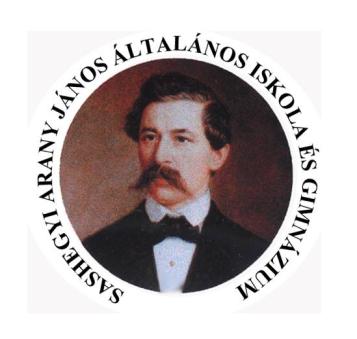 Sashegyi Arany János Általános Iskola és GimnáziumOM: 0352891124. Budapest, Meredek utca 1.Tel.: 319-3378, 319-3379, 319-3380Web: www.aranyj.hu    E-mail:aranyj12ker@gmail.com